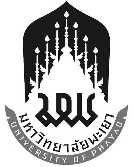 ส่วนงาน ……………………………………………………………. โทรสาร ๐ ๕๔๔๖ ๖๖๙๘ที่  อว ๗๓๔๐/       	        วันที่            มีนาคม ๒๕๖๗ เรื่อง  ขออนุมัติจอดรถตู้ประจำคณะสาธารณสุขศาสตร์ค้างคืน ณ ...................................................................เรียน  คณบดีคณะสาธารณสุขศาสตร์	         ตามที่.........หลักสูตร/หน่วยงานย่อย/บุคคล ดำเนินโครงการ/กิจกรรม…(รายละเอียด)...….………………………………………………………………………………………………………………………………………………………………..……………………………………………………………………………………………………………………โดยมีความประสงค์ขออนุญาตจอดรถยนต์ค้างคืนนอกพื้นมหาวิทยาลัยพะเยาเนื่องจาก........................................................................        	ในการนี้.หลักสูตร/หน่วยงานย่อย/บุคคล.จึงขออนุมัติจอดรถตู้ประจำคณะสาธารณสุขศาสตร์ หมายเลขทะเบียน...........................................ค้างคืน ณ ...........................................................ในวันที่....................เดือน.........................พ.ศ...........................ถึงวันที่.....................เดือน..................................พ.ศ..................................จำนวน.............คืน	จึงเรียนมาเพื่อโปรดทราบ และพิจารณาอนุมัติ จะขอบคุณยิ่ง	   (...........................................................)						    ............................................................